การมีส่วนร่วมของผู้บริหาร	กิจกรรมที่นายกเทศมนตรีมีส่วนร่วมเกี่ยวกับด้านการให้ความสำคัญในการพัฒนาเทศบาลตำบลหนองบัวโคก ด้านคุณธรรมและความโปร่งใส เช่น ประกาศเจตจำนงสุจริต / ให้ความสำคัญกับบุคลากร / ผลความสำเร็จของการประเมินต่างๆ / ออกพบปะกับประชาชน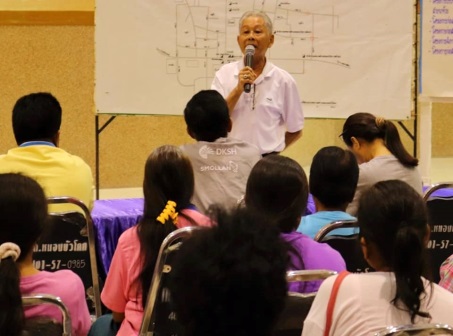 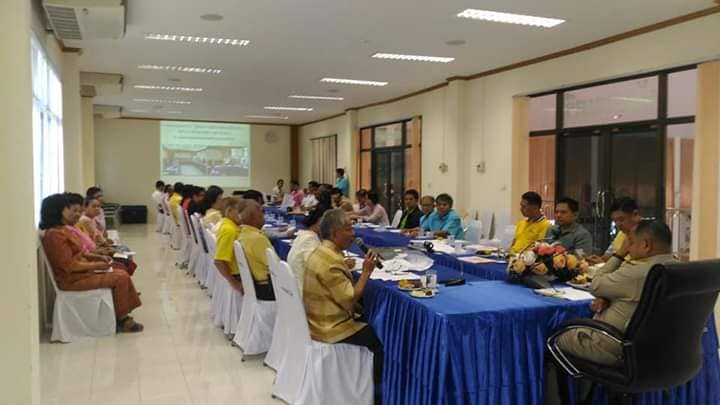 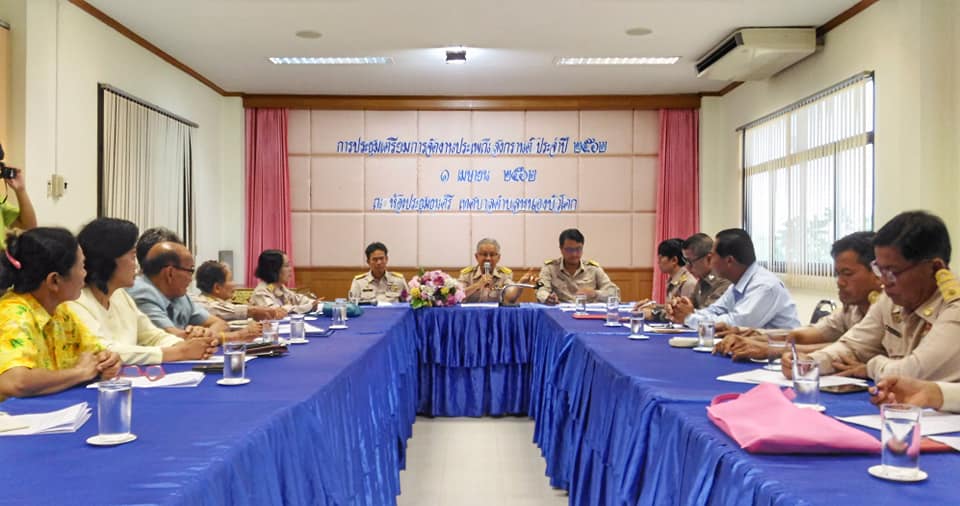 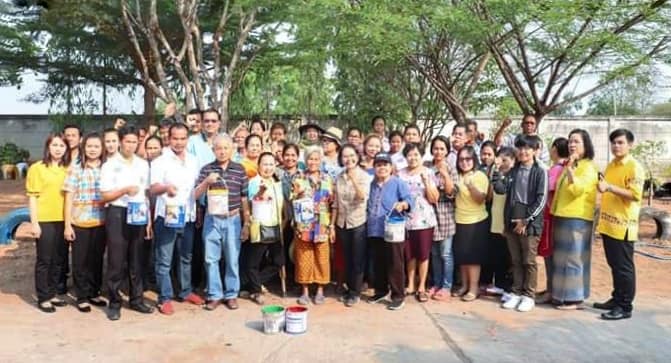 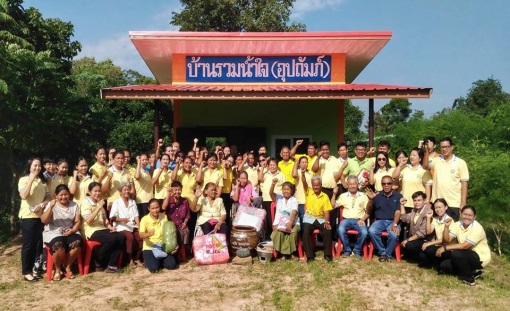 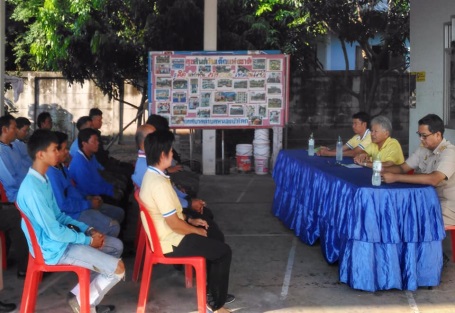 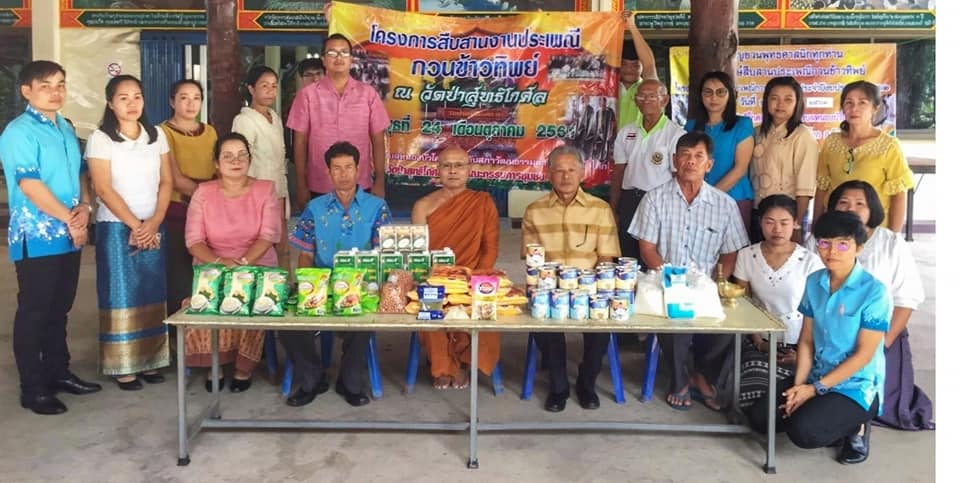 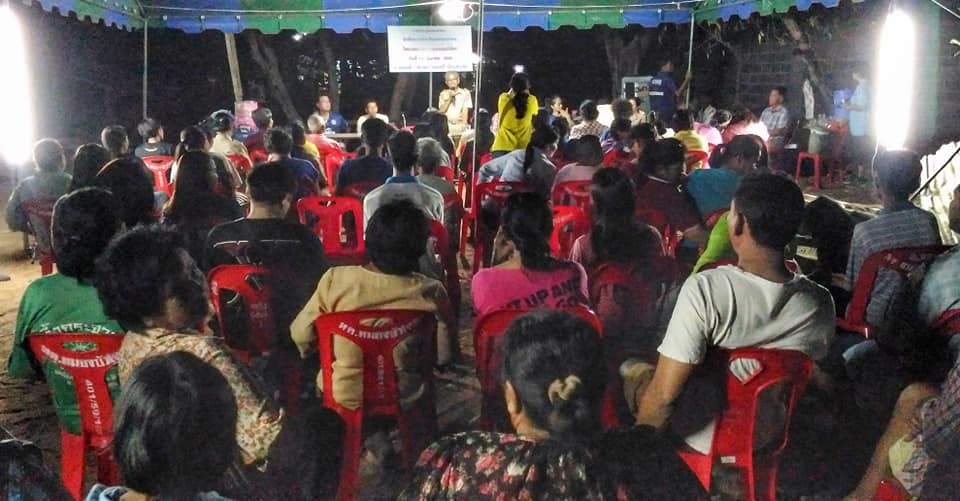 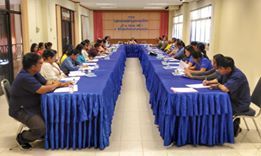 